In a container of gas, when temperature decreases pressure usually (  decreases / increases ).In a container of gas, when number of particles decreases pressure usually (  decreases / increases ).In a container of gas, when volume decreases pressure usually (  decreases / increases ).Which of these units  are suitable for solving gas math problems?kelvins are (suitable / not suitable )degrees celsius are (suitable / not suitable )Write each number in standard decimal style, without an exponent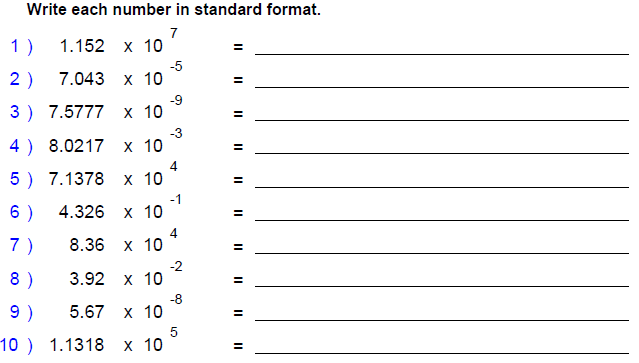 Write each number in scientific notation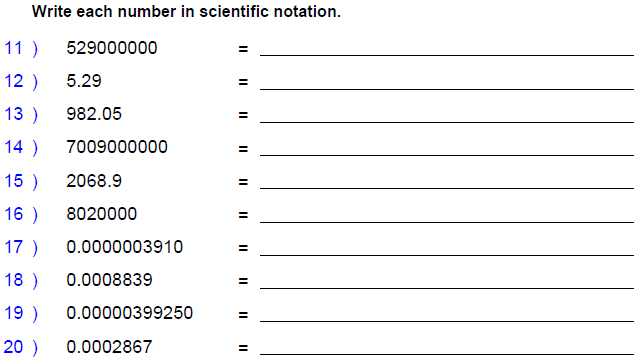 For each pair of quantities mark < , =, or >.write the answer to the correct number of significant figureswrite the answer to the correct number of significant figuresdoing math with gas pressuresEast.H.S. ©λ€M|5+rγvisit http://genest.weebly.com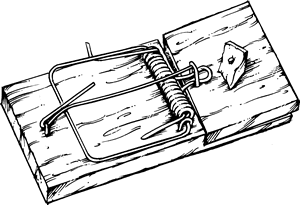 Name_________________Date__________________Come for assistance and cheerful encouragement after school Tues, Thurs, or  every day at lunchHere are a bunch of helpful numbers and figures  0 degrees C = 273 kelvins             760. torr = 760. mmHg = 1.00 atm = 101 kPa   = 101,300 pascals           0 degrees C = 273 kelvins             760. torr = 760. mmHg = 1.00 atm = 101 kPa   = 101,300 pascals          Read the problem below and then just check one box (don’t do any math):□ pressure will decrease□ pressure will increaseRead the problem below and then just check one box (don’t do any math):□ pressure will decrease□ pressure will increaseA krypton balloon contains 5,000,000 atoms of krypton at 77.111 kPa pressure.   If more krypton atoms are added until there are 7,000,000 atoms in the balloon what will happen to the pressure?A sample of ethane gas has a volume of 125 mL at 725 torr.  If the volume is changed to 100 mL what will happen to the pressure?Read the problem below and then just check one box (don’t do any math):□ pressure will decrease□ pressure will increaseRead the problem below and then just check one box (don’t do any math):□ pressure will decrease□ pressure will increaseA copper container has a volume of 555 mL and is filled with air at 298K. The container is immersed in dry ice.  How will the pressure change?When air in a steel cylinder is compressed from 10 L to 5 L, and temperature remains constant, what will happen to the gas pressure inside the cylinder?Set up and calculate an exact solution to the problem below.Set up and calculate an exact solution to the problem below.A krypton balloon contains 5,000,000 atoms of krypton at 77.111 kPa pressure.   If more krypton atoms are added until there are 7,000,000 atoms in the balloon what will be the new pressure (in kPa)?A sample of ethane gas has a volume of 125 mL at 725 torr.  If the volume is changed to 100 mL what will be the new pressure?Example:U.S. Deaths due to bicycle accidents__>__U.S. Deaths due to Ebola The temperature of 300°C water________The temperature of 300K waterThe mass of a 300 μg object________The mass of a 300 ng object6.878 x 101________9.4608 x 10-6The value of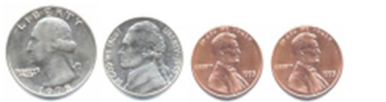 _____The value of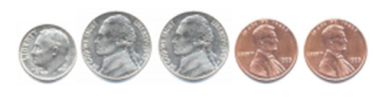 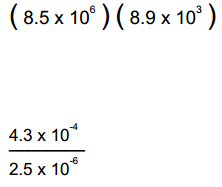 ==